На основу члана 90, члана 70.став 1. 3. и 6. Закона о јавним набавкама Босне и Херцеговине (Службени гласник БиХ бр.39/14),Правилника о поступку директног споразума  Центра број: 153/15 и члана 33. Статута Центра за развој пољопривреде и села, у поступку набавке услуге–„Набавка услуге осигурања/обезбјеђења имовине Центра за развој пољопривреде и села Бања Лука „Херцеговачке куће“ у пословном простору у ул. Браће Мажар и мајке Марије бр.7 и 9“ Директор Центра, д о н о с и,О  Д  Л  У  К  У1. Прихвата се приједлог представника Центра, о избору најповољнијег понуђача за набавку услуге-„Набавка услуге осигурања/обезбјеђења имовине Центра за развој пољопривреде и села Бања Лука „Херцеговачке куће“ у пословном простору у ул. Браће Мажар и мајке Марије бр.7 и 9“ путем директног споразума  број:11/2020.2. „BOND“ d.о.о. за обезбјеђење лица и имовине, Стевана Марковића бр. 16, Бања Лука,бира се упоступку јавне набавке број:11/2020. Понуђач је понудио цијену у износу од 3.000,00КМ без ПДВ-а односно 3.510,00 КМ са урачунатим ПДВ-ом.3. Уговорни орган закључиће уговор са изабраним понуђачем, под условима утврђеним у позиву за достављање понуда и понудом број: 01/П-06/2020  од 15.01.2020.године, достављене од стране изабраног понуђача. Образложење: Центар за развој пољопривреде и села  провео је поступак директног споразума  број:11/20 за избор најповољнијег понуђача за набавку услуге - „Набавка услуге осигурања/обезбјеђења имовине Центра за развој пољопривреде и села Бања Лука „Херцеговачке куће“ у пословном простору у ул. Браће Мажар и мајке Марије бр.7 и 9“ по Посебној одлуци Директора број:10/2020-О од 13.01.2020.године. Критериј за избор најповољнијег понуђача  је најнижа цијена.Процијењена вриједност јавне набавке, 3.000,00 без ПДВ-а.Уговорни орган је тражио писани приједлог понуде од једног понуђача, а који обавља дјелатност која је предмет јавне набавке. По предметној набавци прибављена је једна понуда и то „BOND“ d.о.о. за обезбјеђење лица и имовине, Стевана Марковића бр. 16, Бања Лука- понуда у износу 3.000,00 КМ без ПДВ-а.Дана 20.01.2020.године у 12:15 часова представник Центра је извршио отварање понуде и том приликом констатовао да је пристигла понуда добављача „BOND“ d.о.о. за обезбјеђење лица и имовине, Стевана Марковића бр. 16, Бања Лука са понуђеном цијеному износу од 3.000,00 KM без ПДВ-а односно 3.510,00 КМ са урачунатим ПДВ-ом, која је прихватљива за уговорни орган.С обзиром да је понуђач доставио понуду у складу са условима из позива за достављање понуда то ће уговорни орган прихватити приједлог представника Центра и одлучити као у диспозитиву. Достављено: Понуђачу			                                                       ДИРЕКТОР Евиденција                                                              Драшко Илић, дипл. економистаАрхива                                                                              __________________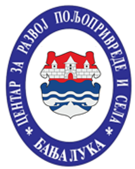 ЦЕНТАР ЗА РАЗВОЈ ПОЉОПРИВРЕДЕ И СЕЛАБАЊА ЛУКАБрој:57/2020ЦЕНТАР ЗА РАЗВОЈ ПОЉОПРИВРЕДЕ И СЕЛАБАЊА ЛУКА                 Датум:20.01.2020 год.